Приложение 1Приложение 2Алгоритм определения вида односоставного предложенияЕсть ли глагол  в предложениида (см. п.2)	                                             нетМожно подставить Я, ТЫ, МЫ, ВЫ	                                                 НАЗЫВНОЕ	да				нет (см. п.3)                                              ОПРЕДЕЛЕННО-ЛИЧНОЕМожно подставить ОНИ (или глагол стоит в форме мн. ч. прош. вр.)											да        					нет										НЕОПРЕДЕЛЕННО-ЛИЧНОЕ               БЕЗЛИЧНОЕПриложение 3Задание: выпишете  грамматическую основу в нужную графу (по номеру предложения), рядом сокращенно запишите  вид односоставного предложения. Если грамматические основы будут выписаны верно, то в выделенном вертикальном ряду вы прочитаете  ключевое слово.За окном смеркалось. (безлич.)Великолепная погода! (назывное)По радио объявляют посадку. (неопред.-лич.)Понаехало гостей. (безлич.)Дождь над вокзалом. (назывное)Спешим в школу. (опред.-лич.)Больше не мерцать огням за рекой. (безлич.)Приложение 4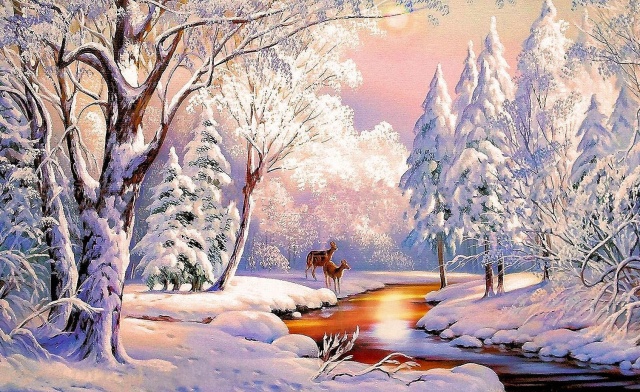 Приложение 51. Найдите назывное предложение. а) Первые шаги весны. б) На картине изображен лес. в) Морозит. г) Привыкаешь к городскому шуму. 2. В этом предложении нет и не может быть подлежащего. а) безличное предложение, б) неопределенно – личное предложение, в) определенно личное предложение, г) назывное предложение.3. Найдите неопределенно – личное предложение. а) Что новенького в газете пишут? б) Люблю грозу в начале мая. в) Наступает темнота. г) Весной было тепло. 4. Определите тип односоставного предложения. Давай побеседуем вновь про радости и про страдания. а) определенно – личное, б) неопределенно – личное, в) безличное, г) назывное.5. Определите тип односоставного предложения. На соседней даче поздно зажигали свет. а) определенно – личное, б) неопределенно – личное, в) безличное, г) назывное. ВидыФормы выражения главного члена предложенияПримерыОпределённо-личныеГлаголы:1 и 2 лица ед. и множ. числа настоящего и будущего времени; повелительного наклонения(подставляем:  я, мы, ты, вы)Люблю грозу в начале мая.Поедешь со мной?Верните книгу в библиотеку.Неопределённо-личныеГлаголы:3 лица множ. числа наст. и буд времени;множ. числа прош. времени.(окончания: -ут (-ют), -ат (-ят), -и )В дверь стучат.В садах окапывают деревья.Принесли почту.Безличные(нет и не может быть подлежащего)Глаголы 3-го лица ед. числа наст. и буд. вр.(окончания: -ет (-ит).Глаголы прош. вр. средн. рода (окончание –О ).Инфинитив.Слова «нет», «нельзя»Краткие прилаг.  и причастия на –О.Слова состояния на –О.Уже смеркается.К вечеру подморозит.Светало.Быть грозе великой.Нет ни гроша.Об экзаменах сообщено.Мне страшно.НазывныеСуществительные в именительном падеже (из второстепенных членов - только определения).Раннее утро.Вот и беседка.1.СМЕРКАЛОСЬ2.ПОГОДА3.ОБЪЯВЛЯЮТ4.ПОНАЕХАЛО5.ДОЖДЬ6.СПЕШИМ7.МЕРЦАТЬ